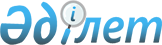 О внесении изменений и дополнений в решение Алматинского областного маслихата от 9 декабря 2009 года N 26-162 "Об областном бюджете Алматинской области на 2010-2012 годы"Решение маслихата Алматинской области от 13 октября 2010 года N 37-212. Зарегистрировано Департаментом юстиции Алматинской области 27 октября 2010 года N 2059      Примечание РЦПИ:

      В тексте сохранена авторская орфография и пунктуация.       

В соответствии с пунктом 1, подпунктами 2 и 4 пункта 2 статьи 106, пунктом 4 статьи 108 Бюджетного кодекса Республики Казахстан, подпунктом 1 пункта 1 статьи 6 Закона Республики Казахстан "О местном государственном управлении и самоуправлении в Республике Казахстан", Законом Республики Казахстан от 6 октября 2010 года "О внесении изменений и дополнений в Закон Республики Казахстан "О республиканском бюджете на 2010-2012 годы и постановлением Правительства Республики Казахстан от 12 октября 2010 N 1053 "О внесений изменений и дополнений в постановление Правительства Республики Казахстан от 22 декабря 2009 года N 2162", Алматинский областной маслихат РЕШИЛ:



      1. Внести в решение Алматинского областного маслихата от 9 декабря 2009 года N 26-162 "Об областном бюджете Алматинской области на 2010-2012 год" (зарегистрировано в Реестре государственной регистрации нормативных правовых актов 25 декабря 2009 года за N 2041, опубликовано в газетах "Огни Алатау" от 12 января 2010 года N 4-5 и "Жетісу" от 19 января 2010 года N 8, внесены изменения решениями Алматинского областного маслихата от 28 января 2010 года N 27-173 "О внесении изменений и дополнений в решение Алматинского областного маслихата от 9 декабря 2009 года N 26-162 "Об областном бюджете Алматинской области на 2010-2012 годы" зарегистрировано в Реестре государственной регистрации нормативных правовых актов 11 февраля 2010 года за N 2045, опубликовано в газетах "Огни Алатау" от 11 марта 2010 года N 32 и "Жетісу" от 11 марта 2010 года N 32, от 25 марта 2010 года N 31-185 "О внесении изменений и дополнений в решение Алматинского областного маслихата от 9 декабря 2009 года N 26-162 "Об областном бюджете Алматинской области на 2010-2012 годы" зарегистрировано в Реестре государственной регистрации нормативных правовых актов 30 марта 2010 года за N 2047, опубликовано в газетах "Огни Алатау" от 6 апреля 2010 года N 43 и "Жетісу" от 6 апреля 2010 года N 43, от 12 апреля 2010 года N 32-188 "О внесении изменений и дополнений в решение Алматинского областного маслихата от 9 декабря 2009 года N 26-162 "Об областном бюджете Алматинской области на 2010-2012 годы" зарегистрировано в Реестре государственной регистрации нормативных правовых актов 22 апреля 2010 года за N 2049, опубликовано в газетах "Огни Алатау" от 6 мая 2010 года N 54 и "Жетісу" от 29 апреля 2010 года N 52, от 16 июня 2010 года N 34-201 "О внесении изменений и дополнений в решение Алматинского областного маслихата от 9 декабря 2009 года N 26-162 "Об областном бюджете Алматинской области на 2010-2012 годы" зарегистрировано в Реестре государственной регистрации нормативных правовых актов 25 июня 2010 года за N 2055, опубликовано в газетах "Огни Алатау" от 1 июля 2010 года N 78 и "Жетісу" от 1 июля 2010 года N 78 и от 16 августа 2010 года N 36-209 "О внесении изменений и дополнений в решение Алматинского областного маслихата от 9 декабря 2009 года N 26-162 "Об областном бюджете Алматинской области на 2010-2012 годы" зарегистрировано в Реестре государственной регистрации нормативных правовых актов 25 августа 2010 года за N 2058, опубликовано в газетах "Огни Алатау" от 4 сентября 2010 года N 103 и "Жетісу" от 4 сентября 2010 года N 103) следующие изменения и дополнения:



      в пункте 1 по строкам:



      1) "Доходы" цифру "170305993" заменить на цифру "167009156", в том числе по:

      "налоговым поступлениям" цифру "17359541" заменить на цифру "17960027";

      "неналоговым поступлениям" цифру "35194" заменить на цифру "66194";

      "поступлениям трансфертов" цифру "152908056" заменить на цифру "148979733";

      "трансферты из республиканского бюджета - всего" цифру "133394336" заменить на цифру "129464191", из них:

      "целевые текущие трансферты" цифру "28022109" заменить на цифру "27950164", в том числе:

      "образование" цифру "1689394" заменить на цифру "1689049";

      "здравоохранение" цифру "6169574" заменить на цифру "6227936";

      "социальную помощь" цифру "1097477" заменить на цифру "1084202";

      "реализацию мер социальной поддержки специалистов социальной сферы сельских населенных пунктов" цифру "44113" заменить на цифру "61405";

      "субсидии направленные на развитие сельского хозяйства" цифру "6654728" заменить на цифру "6520749";

      "целевые трансферты на развитие" цифру "31572230" заменить на цифру "27714032", в том числе:

      "строительство и реконструкцию объектов образования" цифру "3819336" заменить на цифру "3998208";

      "сейсмоусиление объектов образования" цифру "427458" заменить на цифру "422577";

      "строительство и реконструкцию объектов здравоохранения" цифру "6923260" заменить на цифру "6645022";

      "развитие и обустройство инженерно-коммуникационной инфраструктуры индустриальных зон (развитие городов спутников)" цифру "7842000" заменить на цифру "3479576";

      "строительство и реконструкцию объектов питьевого водоснабжения аульных (сельских) населенных пунктов" цифру "1106862" заменить на цифру "1715333".



      2) "Затраты" цифру "167537649" заменить на цифру "164520721".



      3) чистое бюджетное кредитование цифру "680644" заменить на цифру "373975", в том числе:

      бюджетные кредиты цифру "1468252" заменить на цифру "1161583".



      4) "сальдо по операциям с финансовыми активами" цифру "5367203" заменить на цифру "5393963", в том числе:

      приобретение финансовых активов цифру "5367203" заменить на цифру "5393963".



      в пункте 2 после слов "Плата за эмиссии в окружающую среду" добавить слова: "Возврат неиспользованных бюджетных кредитов, выданных из местного бюджета".



      в пункте 5:

      цифру "2575965" заменить на цифру "2575769";

      цифру "271509" заменить на цифру "271313".



      в пункте 8:

      цифру "6169574" заменить на цифру "6227936";

      цифру "106581" заменить на цифру "88098";

      цифру "229684" заменить на цифру "254051";

      цифру "56661" заменить на цифру "54954";

      цифру "44194" заменить на цифру "43195";

      цифру "454636" заменить на цифру "439509";

      цифру "659346" заменить на цифру "729058".



      в пункте 9:

      цифру "609234" заменить на цифру "595959";

      цифру "465560" заменить на цифру "456962";

      цифру "80168" заменить на цифру "90049".



      в пункте 11:

      цифру "44113" заменить на цифру "61405".



      в пункте 13:

      цифру "6654728" заменить на цифру "6520749";

      цифру "377739" заменить на цифру "254797";

      цифру "302258" заменить на цифру "477446";

      цифру "177233" заменить на цифру "237233";

      цифру "1147917" заменить на цифру "947917";

      цифру "404446" заменить на цифру "494446";

      цифру "383385" заменить на цифру "248099";

      цифру "2331" заменить на цифру "1392".



      в пункте 17:

      цифру "10203219" заменить на цифру "6114336";

      цифру "1123727" заменить на цифру "1133616".



      в пункте 18:

      цифру "6273758" заменить на цифру "6298632".



      в пункте 19:

      цифру "3141703" заменить на цифру "3813972".



      в пункте 22:

      цифру "655640" заменить на цифру "648971".



      в пункте 23:

      цифру "5371929" заменить на цифру "4877774".



      в пункте 24:

      цифру "7335373" заменить на цифру "7349691".



      в пункте 29:

      цифру "4558104" заменить на цифру "4591504".



      в пункте 30:

      цифру "291559" заменить на цифру "110166".



      2. Приложение 1 к указанному решению изложить в новой редакции согласно приложению 1 к настоящему решению.



      3. Приложение 4 к указанному решению изложить в новой редакции согласно приложению 2 к настоящему решению.



      4. Приложение 5 к указанному решению изложить в новой редакции согласно приложению 3 к настоящему решению.



      5. Приложение 7 к указанному решению изложить в новой редакции согласно приложению 4 к настоящему решению.



      6. Приложение 8 к указанному решению изложить в новой редакции согласно приложению 5 к настоящему решению.



      7. Приложение 11 к указанному решению изложить в новой редакции согласно приложению 6 к настоящему решению.



      8. Приложение 12 к указанному решению изложить в новой редакции согласно приложению 7 к настоящему решению.



      9. Приложение 13 к указанному решению изложить в новой редакции согласно приложению 8 к настоящему решению.



      10. Приложение 14 к указанному решению изложить в новой редакции согласно приложению 9 к настоящему решению.



      11. Приложение 17 к указанному решению изложить в новой редакции согласно приложению 10 к настоящему решению.



      12. Приложение 18 к указанному решению изложить в новой редакции согласно приложению 11 к настоящему решению.



      13. Приложение 19 к указанному решению изложить в новой редакции согласно приложению 12 к настоящему решению.



      14. Приложение 20 к указанному решению изложить в новой редакции согласно приложению 13 к настоящему решению.



      15. Приложение 27 к указанному решению изложить в новой редакции согласно приложению 14 к настоящему решению.



      16. Настоящее решение вводится в действие с 1 января 2010 год.      Председатель сессии

      областного маслихата                       М. Мырзагалиев      Секретарь

      областного маслихата                       А. Сыдык      СОГЛАСОВАНО:      Начальник управления экономики

      и бюджетного планирования

      Алматинской области                        Сатыбалдина Нафиса Тулековна

      13 октября 2010 года

Приложение 1

утвержденное решением

маслихата Алматинской области

от 13 октября 2010 года N 37-212

"О внесении изменений и дополнений

в решение Алматинского областного

маслихата от 9 декабря 2009 года

N 26-162 "Об областном бюджете

Алматинской области

на 2010-2012 годы"Приложение 1

к решению маслихата Алматинской

области от 9 декабря 2009 года

N 26-162 "Об областном бюджете

Алматинской области на

2010-2012 годы" 

Областной бюджет Алматинской области на 2010 год

Приложение 2

утвержденное решением

маслихата Алматинской области

от 13 октября 2010 года N 37-212

"О внесении изменений и дополнений

в решение Алматинского областного

маслихата от 9 декабря 2009 года

N 26-162 "Об областном бюджете

Алматинской области

на 2010-2012 годы"Приложение 4

к решению маслихата Алматинской

области от 9 декабря 2009 года

N 26-162 "Об областном бюджете

Алматинской области на

2010-2012 годы" 

Распределение целевых текущих трансфертов бюджетам районов и

городов на реализацию Государственной программы развития

образования Республики Казахстан на 2005-2010 годы

Приложение 3

утвержденное решением

маслихата Алматинской области

от 13 октября 2010 года N 37-212

"О внесении изменений и дополнений

в решение Алматинского областного

маслихата от 9 декабря 2009 года

N 26-162 "Об областном бюджете

Алматинской области

на 2010-2012 годы"Приложение 5

к решению маслихата Алматинской

области от 9 декабря 2009 года

N 26-162 "Об областном бюджете

Алматинской области на

2010-2012 годы" 

Распределение целевых текущих трансфертов бюджетам районов и

городов на оказание социальной помощи населению, расширение

программы социальных рабочих мест и молодежной практики

Приложение 4

утвержденное решением

маслихата Алматинской области

от 13 октября 2010 года N 37-212

"О внесении изменений и дополнений

в решение Алматинского областного

маслихата от 9 декабря 2009 года

N 26-162 "Об областном бюджете

Алматинской области

на 2010-2012 годы"Приложение 7

к решению маслихата Алматинской

области от 9 декабря 2009 года

N 26-162 "Об областном бюджете

Алматинской области на

2010-2012 годы" 

Распределение целевых трансфертов бюджетам районов и городов

для реализации мер социальной поддержки специалистов социальной

сферы сельских населенных пунктов за счет средств

республиканского бюджета

Приложение 5

утвержденное решением

маслихата Алматинской области

от 13 октября 2010 года N 37-212

"О внесении изменений и дополнений

в решение Алматинского областного

маслихата от 9 декабря 2009 года

N 26-162 "Об областном бюджете

Алматинской области

на 2010-2012 годы"Приложение 8

к решению маслихата Алматинской

области от 9 декабря 2009 года

N 26-162 "Об областном бюджете

Алматинской области на

2010-2012 годы" 

Сумма целевых трансфертов бюджетам районов и городов на

содержание подразделений местных исполнительных органов в

области ветеринарии

Приложение 6

утвержденное решением

маслихата Алматинской области

от 13 октября 2010 года N 37-212

"О внесении изменений и дополнений

в решение Алматинского областного

маслихата от 9 декабря 2009 года

N 26-162 "Об областном бюджете

Алматинской области

на 2010-2012 годы"Приложение 11

к решению маслихата Алматинской

области от 9 декабря 2009 года

N 26-162 "Об областном бюджете

Алматинской области на

2010-2012 годы" 

Распределение целевых трансфертов бюджетам районов и городов на

развитие и обустройство инженерно-коммуникационной

инфраструктуры

Приложение 7

утвержденное решением

маслихата Алматинской области

от 13 октября 2010 года N 37-212

"О внесении изменений и дополнений

в решение Алматинского областного

маслихата от 9 декабря 2009 года

N 26-162 "Об областном бюджете

Алматинской области

на 2010-2012 годы"Приложение 12

к решению маслихата Алматинской

области от 9 декабря 2009 года

N 26-162 "Об областном бюджете

Алматинской области на

2010-2012 годы" 

Распределение целевых трансфертов на развитие бюджетам районов

(городов областного значения) на строительство жилья

государственного коммунального жилищного фонда

Приложение 8

утвержденное решением

маслихата Алматинской области

от 13 октября 2010 года N 37-212

"О внесении изменений и дополнений

в решение Алматинского областного

маслихата от 9 декабря 2009 года

N 26-162 "Об областном бюджете

Алматинской области

на 2010-2012 годы"Приложение 13

к решению маслихата Алматинской

области от 9 декабря 2009 года

N 26-162 "Об областном бюджете

Алматинской области на

2010-2012 годы" 

Распределение целевых трансфертов бюджетам районов и городов на

строительство объектов образования

Приложение 9

утвержденное решением

маслихата Алматинской области

от 13 октября 2010 года N 37-212

"О внесении изменений и дополнений

в решение Алматинского областного

маслихата от 9 декабря 2009 года

N 26-162 "Об областном бюджете

Алматинской области

на 2010-2012 годы"Приложение 14

к решению маслихата Алматинской

области от 9 декабря 2009 года

N 26-162 "Об областном бюджете

Алматинской области на

2010-2012 годы" 

Распределение целевых трансфертов бюджетам районов и городов на

развитие систем водоснабжения

Приложение 10

утвержденное решением

маслихата Алматинской области

от 13 октября 2010 года N 37-212

"О внесении изменений и дополнений

в решение Алматинского областного

маслихата от 9 декабря 2009 года

N 26-162 "Об областном бюджете

Алматинской области

на 2010-2012 годы"Приложение 17

к решению маслихата Алматинской

области от 9 декабря 2009 года

N 26-162 "Об областном бюджете

Алматинской области на

2010-2012 годы" 

Распределение бюджетных кредитов на строительство жилья

бюджетам районов и городов

Приложение 11

утвержденное решением

маслихата Алматинской области

от 13 октября 2010 года N 37-212

"О внесении изменений и дополнений

в решение Алматинского областного

маслихата от 9 декабря 2009 года

N 26-162 "Об областном бюджете

Алматинской области

на 2010-2012 годы"Приложение 18

к решению маслихата Алматинской

области от 9 декабря 2009 года

N 26-162 "Об областном бюджете

Алматинской области на

2010-2012 годы" 

Распределение целевых трансфертов бюджетам районов и городов на

компенсацию потерь в связи с изменением законодательства

Приложение 12

утвержденное решением

маслихата Алматинской области

от 13 октября 2010 года N 37-212

"О внесении изменений и дополнений

в решение Алматинского областного

маслихата от 9 декабря 2009 года

N 26-162 "Об областном бюджете

Алматинской области

на 2010-2012 годы"Приложение 19

к решению маслихата Алматинской

области от 9 декабря 2009 года

N 26-162 "Об областном бюджете

Алматинской области на

2010-2012 годы" 

Распределение целевых текущих трансфертов бюджетам районов и

городов в рамках реализации стратегии региональной занятости и

переподготовки кадровпродолжение таблицы

Приложение 13

утвержденное решением

маслихата Алматинской области

от 13 октября 2010 года N 37-212

"О внесении изменений и дополнений

в решение Алматинского областного

маслихата от 9 декабря 2009 года

N 26-162 "Об областном бюджете

Алматинской области

на 2010-2012 годы"Приложение 20

к решению маслихата Алматинской

области от 9 декабря 2009 года

N 26-162 "Об областном бюджете

Алматинской области на

2010-2012 годы" 

Распределение целевых трансфертов на развитие бюджетам районов

и городов на развитие инженерно-коммуникационной инфраструктуры

в рамках реализации стратегии региональной занятости и

переподготовки кадров

Приложение 14

утвержденное решением

маслихата Алматинской области

от 13 октября 2010 года N 37-212

"О внесении изменений и дополнений

в решение Алматинского областного

маслихата от 9 декабря 2009 года

N 26-162 "Об областном бюджете

Алматинской области

на 2010-2012 годы"Приложение 27

к решению маслихата Алматинской

области от 9 декабря 2009 года

N 26-162 "Об областном бюджете

Алматинской области на

2010-2012 годы" 

Распределение целевых текущих трансфертов бюджетам районов и

городов на возмещение владельцам стоимости изымаемых и

уничтожаемых больных животных, продуктов и сырья животного

происхождения за счет средств областного бюджета
					© 2012. РГП на ПХВ «Институт законодательства и правовой информации Республики Казахстан» Министерства юстиции Республики Казахстан
				КатегорияКатегорияКатегорияКатегорияСумма

(тыс.

тенге)КлассКлассКлассСумма

(тыс.

тенге)ПодклассПодклассСумма

(тыс.

тенге)НаименованиеСумма

(тыс.

тенге)I. Доходы1670091561Налоговые поступления1796002701Подоходный налог98059362Индивидуальный подоходный налог980593603Социальный налог72232971Социальный налог722329705Внутренние налоги на товары, работы и услуги9307943Поступления за использование природных и других ресурсов9307942Неналоговые поступления6619401Доходы от государственной собственности344965Доходы от аренды имущества, находящегося в государственной собственности22006Прочие доходы от предпринимательской деятельности и собственности54007Вознаграждения по кредитам, выданным из государственного бюджета2689604Штрафы, пени, санкции, взыскания, налагаемые государственными учреждениями, финансируемыми из государственного бюджета, а также содержащимися и финансируемыми из бюджета (сметы расходов) Национального Банка Республики Казахстан270981Штрафы, пени, санкции, взыскания, налагаемые государственными учреждениями, финансируемыми из государственного бюджета, а также содержащимися и финансируемыми из бюджета (сметы расходов) Национального Банка Республики Казахстан, за исключением поступлений от организаций нефтяного сектора2709806Прочие неналоговые поступления46001Прочие неналоговые поступления46003Поступления от продажи основного капитала320201Продажа государственного имущества, закрепленного за государственными учреждениями32021Продажа государственного имущества, закрепленного за государственными учреждениями32024Поступления трансфертов14897973301Трансферты из нижестоящих органов государственного управления186455422Трансферты из районных (городских) бюджетов1864554202Трансферты из вышестоящих органов государственного управления1294641911Трансферты из республиканского бюджета12946419103Трансферты в бюджеты областей, городов Астаны и Алматы8700001Взаимоотношения областного бюджета, бюджета городов Астаны и Алматы с другими областными бюджетами, бюджетами городов Астаны и Алматы870000Функциональная группаФункциональная группаФункциональная группаФункциональная группаФункциональная группаСумма

тыс.тенгеФункциональная подгруппаФункциональная подгруппаФункциональная подгруппаФункциональная подгруппаСумма

тыс.тенгеАдминистратор бюджетных программАдминистратор бюджетных программАдминистратор бюджетных программСумма

тыс.тенгеПрограммаПрограммаСумма

тыс.тенгеНаименованиеСумма

тыс.тенгеII. Затраты16452072101Государственные услуги общего характера20244581Представительные, исполнительные и другие органы, выполняющие общие функции государственного управления1698920110Аппарат маслихата области43163001Услуги по обеспечению деятельности маслихата области42471004Материально-техническое оснащение государственных органов692120Аппарат акима области1655757001Услуги по обеспечению деятельности акима области799260002Создание информационных систем91000003Организация деятельности центров обслуживания населения по предоставлению государственных услуг физическим и юридическим лицам по принципу "одного окна"576470005Материально-техническое оснащение государственных органов181244125Целевые текущие трансферты бюджетам районов (городов областного значения) на текущие расходы по ликвидации последствий чрезвычайных ситуаций природного и техногенного характера, устранению ситуаций, угрожающих политической, экономической и социальной стабильности административно-территориальной единицы, жизни и здоровью людей, общереспубликанского либо международного значения за счет целевых трансфертов из бюджетов областей, городов республиканского значения, столицы77832Финансовая деятельность185349257Управление финансов области185349001Услуги по реализации государственной политики в области исполнения местного бюджета и управления коммунальной собственностью90721003Организация работы по выдаче разовых талонов и обеспечение полноты сбора сумм от реализации разовых талонов51765009Организация приватизации коммунальной собственности17000014Материально-техническое оснащение государственных органов5250113Целевые текущие трансферты из местных бюджетов206135Планирование и статистическая деятельность140189258Управление экономики и бюджетного планирования области140189001Услуги по реализации государственной политики в области формирования и развития экономической политики, системы государственного планирования и управления области126410006Материально-техническое оснащение государственных органов1377902Оборона14853461Военные нужды24321250Управление по мобилизационной подготовке, гражданской обороне, организации предупреждения и ликвидации аварий и стихийных бедствий области24321003Мероприятия в рамках исполнения всеобщей воинской обязанности16243007Подготовка территориальной обороны и территориальная оборона областного масштаба80782Организация работы по чрезвычайным ситуациям1461025250Управление по мобилизационной подготовке, гражданской обороне, организации предупреждения и ликвидации аварий и стихийных бедствий области1024373001Услуги по реализации государственной политики на местном уровне в области мобилизационной подготовки, гражданской обороны, организации предупреждения и ликвидации аварий и стихийных бедствий27479005Мобилизационная подготовка и мобилизация областного масштаба8442006Предупреждение и ликвидация чрезвычайных ситуаций областного масштаба384196113Целевые текущие трансферты из местных бюджетов604256271Управление строительства области436652036Проведение работ по инженерной защите населения, объектов и территории от природных и стихийных бедствий43665203Общественный порядок, безопасность, правовая, судебная, уголовно-исполнительная деятельность49214351Правоохранительная деятельность4921435252Исполнительный орган внутренних дел, финансируемый из областного бюджета4921435001Услуги по реализации государственной политики в области обеспечения охраны общественного порядка и безопасности на территории области3831528002Организация работы медвытрезвителей и подразделений полиции, организующих работу медвытрезвителей23703003Поощрение граждан, участвующих в охране общественного порядка2500006Капитальный ремонт зданий, помещений и сооружений государственных органов62277011Материально-техническое оснащение государственных органов915466012Организация временной изоляции, адаптации и реабилитации несовершеннолетних28157013Услуги по размещению лиц, не имеющих определенного места жительства и документов55407016Проведение операции "Мак"239704Образование254984321Дошкольное воспитание и обучение906757261Управление образования области906757027Целевые текущие трансферты бюджетам районов (городов областного значения) на реализацию государственного образовательного заказа в дошкольных организациях образования9067572Начальное, основное среднее и общее среднее образование3803467260Управление туризма, физической культуры и спорта области1132734006Дополнительное образование для детей и юношества по спорту956897007Общеобразовательное обучение одаренных в спорте детей в специализированных организациях образования175837261Управление образования области2670733003Общеобразовательное обучение по специальным образовательным учебным программам685578006Общеобразовательное обучение одаренных детей в специализированных организациях образования483547018Целевые текущие трансферты бюджетам районов (городов областного значения) на содержание вновь вводимых объектов образования943505048Целевые текущие трансферты бюджетам районов (городов областного значения) на оснащение учебным оборудованием кабинетов физики, химии, биологии в государственных учреждениях основного среднего и общего среднего образования286790058Целевые текущие трансферты бюджетам районов (городов областного значения) на создание лингофонных и мультимедийных кабинетов для государственных учреждений начального, основного, среднего и общего среднего образования2713134Техническое и профессиональное, послесреднее образование3323407253Управление здравоохранения области124426043Подготовка специалистов в организациях технического и профессионального, послесреднего образования124426261Управление образования области3198981024Подготовка специалистов в организациях технического и профессионального образования31989815Переподготовка и повышения квалификации специалистов789150253Управление здравоохранения области23240003Повышение квалификации и переподготовка кадров23240261Управление образования области765910010Повышение квалификации и переподготовка кадров203422060Подготовка и переподготовка кадров5624889Прочие услуги в области образования16675651261Управление образования области9792680001Услуги по реализации государственной политики на местном уровне в области образования51733004Информатизация системы образования в областных государственных учреждениях образования9893005Приобретение и доставка учебников, учебно-методических комплексов для областных государственных учреждений образования3942007Проведение школьных олимпиад, внешкольных мероприятий и конкурсов областного масштаба86410008Капитальный, текущий ремонт объектов образования в рамках реализации стратегии региональной занятости и переподготовки кадров366416011Обследование психического здоровья детей и подростков и оказание психолого-медико-педагогической консультативной помощи населению100627012Реабилитация и социальная адаптация детей и подростков с проблемами в развитии121838014Материально-техническое оснащение государственных органов980016Целевые текущие трансферты из республиканского бюджета бюджетам районов (городов областного значения) на капитальный, текущий ремонт объектов образования в рамках реализации стратегии региональной занятости и переподготовки кадров753100017Целевые текущие трансферты из областного бюджета бюджетам районов (городов областного значения) на капитальный, текущий ремонт объектов образования в рамках реализации стратегии региональной занятости и переподготовки кадров378084022Целевые текущие трансферты из республиканского бюджета бюджетам районов (городов областного значения) на обеспечение учебными материалами дошкольных организаций образования, организаций среднего, технического и профессионального, послесреднего образования, институтов повышения квалификации по предмету "Самопознание"167404113Целевые текущие трансферты из местных бюджетов7732348125Целевые текущие трансферты бюджетам районов (городов областного значения) на текущие расходы по ликвидации последствий чрезвычайных ситуаций природного и техногенного характера, устранению ситуаций, угрожающих политической, экономической и социальной стабильности административно-территориальной единицы, жизни и здоровью людей, общереспубликанского либо международного значения за счет целевых трансфертов из бюджетов областей, городов республиканского значения, столицы19905271Управление строительства области6882971007Целевые трансферты на развитие из республиканского бюджета бюджетам районов (городов областного значения) на строительство и реконструкцию объектов образования3998208008Целевые трансферты на развитие из областного бюджета бюджетам районов (городов областного значения) на строительство и реконструкцию объектов образования2300424025Сейсмоусиление объектов образования Алматинской области423577032Сейсмоусиление объектов образования в рамках реализации cтратегий региональной занятости и переподготовки кадров87547037Строительство и реконструкция объектов образования7321505Здравоохранение283425831Больницы широкого профиля491156253Управление здравоохранения области491156004Оказание стационарной медицинской помощи по направлению специалистов первичной медико-санитарной помощи и организаций здравоохранения, за исключением медицинской помощи, оказываемой из средств республиканского бюджета4911562Охрана здоровья населения572635253Управление здравоохранения области572635005Производство крови, ее компонентов и препаратов для местных организаций здравоохранения245849006Услуги по охране материнства и детства270419007Пропаганда здорового образа жизни55649017Приобретение тест систем для проведения дозорного эпидемиологического надзора7183Специализированная медицинская помощь4104102253Управление здравоохранения области4104102009Оказание медицинской помощи лицам, страдающим туберкулезом, инфекционными, психическими заболеваниями и расстройствами2882746019Обеспечение больных туберкулезом противотуберкулезными препаратами77353020Обеспечение больных диабетом противодиабетическими препаратами254051022Обеспечение больных с почечной недостаточностью лекарственными средствами, диализаторами, расходными материалами и больных после трансплантации почек лекарственными средствами78950026Обеспечение факторами свертывания крови при лечении взрослых, больных гемофилией439509027Централизованный закуп вакцин и других медицинских иммунобиологических препаратов для проведения иммунопрофилактики населения327318031Материально-техническое оснащение государственных органов980036Обеспечение тромболитическими препаратами больных с острым инфарктом миокарда431954Поликлиники11757649253Управление здравоохранения области11757649010Оказание амбулаторно-поликлинической помощи населению за исключением медицинской помощи, оказываемой из средств республиканского бюджета10952574014Обеспечение лекарственными средствами и специализированными продуктами детского и лечебного питания отдельных категорий населения на амбулаторном уровне8050755Другие виды медицинской помощи209111253Управление здравоохранения области209111011Оказание скорой медицинской помощи и санитарная авиация185835029Областные базы спецмедснабжения232769Прочие услуги в области здравоохранения11207930253Управление здравоохранения области3305429001Услуги по реализации государственной политики на местном уровне в области здравоохранения50635002Капитальный, текущий ремонт объектов здравоохранения в рамках реализации стратегии региональной занятости и переподготовки кадров640000008Реализация мероприятий по профилактике и борьбе со СПИД в Республике Казахстан127482016Обеспечение граждан бесплатным или льготным проездом за пределы населенного пункта на лечение1000018Информационно-аналитические услуги в области здравоохранения44027032Капитальный ремонт зданий, помещений и сооружений государственных организаций здравоохранения560570033Материально-техническое оснащение медицинских государственных организаций здравоохранения1881715271Управление строительства области7902501026Сейсмоусиление объектов здравоохранения386622038Строительство и реконструкция объектов здравоохранения751587906Социальная помощь и социальное обеспечение41091601Социальное обеспечение2068616256Управление координации занятости и социальных программ области1473213002Предоставление специальных социальных услуг для престарелых и инвалидов в медико-социальных учреждениях (организациях) общего типа347114013Предоставление специальных социальных услуг для инвалидов с психоневрологическими заболеваниями, в психоневрологических медико-социальных учреждениях (организациях)726898014Предоставление специальных социальных услуг для престарелых, инвалидов, в том числе детей-инвалидов, в реабилитационных центрах38053015Предоставление специальных социальных услуг для детей-инвалидов с психоневрологическими патологиями в детских психоневрологических медико-социальных учреждениях (организациях)361148261Управление образования области591903015Социальное обеспечение сирот, детей, оставшихся без попечения родителей591903271Управление строительства области3500039Строительство и реконструкция объектов социального обеспечения35002Социальная помощь1326799256Управление координации занятости и социальных программ области1326799003Социальная поддержка инвалидов149538020Целевые текущие трансферты бюджетам районов (городов областного значения) на выплату государственной адресной социальной помощи и ежемесячного государственного пособия на детей до 18 лет в связи с ростом размера прожиточного минимума197302027Целевые текущие трансферты бюджетам районов (городов областного значения) на расширение программы социальных рабочих мест и молодежной практики384000029Целевые текущие трансферты из республиканского бюджета бюджетам районов (городов областного значения) на обеспечение проезда участникам и инвалидам Великой Отечественной войны по странам Содружества Независимых Государств, по территории Республики Казахстан, а также оплаты им и сопровождающим их лицам расходов на питание, проживание, проезд для участия в праздничных мероприятиях в городах Москва, Астана к 65-летию Победы в Великой Отечественной войне4000031Целевые текущие трансферты из республиканского бюджета бюджетам районов (городов областного значения) для выплаты единовременной материальной помощи участникам и инвалидам Великой Отечественной войны, а также лицам, приравненным к ним, военнослужащим, в том числе уволенным в запас (отставку), проходившим военную службу в период с 22 июня 1941 года по 3 сентября 1945 года в воинских частях, учреждениях, в военно-учебных заведениях, не входивших в состав действующей армии, награжденным медалью "За победу над Германией в Великой Отечественной войне 1941-1945 гг." или медалью "За победу над Японией", проработавшим (прослужившим) не менее шести месяцев в тылу в годы Великой Отечественной войны к 65-летию Победы в Великой Отечественной войне384054032Целевые текущие трансферты из областного бюджета бюджетам районов (городов областного значения) для выплаты единовременной материальной помощи участникам и инвалидам Великой Отечественной войны, а также лицам, приравненным к ним, военнослужащим, в том числе уволенным в запас (отставку), проходившим военную службу в период с 22 июня 1941 года по 3 сентября 1945 года в воинских частях, учреждениях, в военно-учебных заведениях, не входивших в состав действующей армии, награжденным медалью "За победу над Германией в Великой Отечественной войне 1941-1945 гг." или медалью "За победу над Японией", проработавшим (прослужившим) не менее шести месяцев в тылу в годы Великой Отечественной войны к 65-летию Победы в Великой Отечественной войне2079059Прочие услуги в области социальной помощи и социального обеспечения713745256Управление координации занятости и социальных программ области713745001Услуги по реализации государственной политики на местном уровне в области обеспечения занятости и реализации социальных программ для населения61319008Материально-техническое оснащение государственных органов3115005Капитальный, текущий ремонт объектов социального обеспечения в рамках реализации стратегии региональной занятости и переподготовки кадров100000113Целевые текущие трансферты из местных бюджетов54931107Жилищно-коммунальное хозяйство203859151Жилищное хозяйство7247952271Управление строительства области7247952014Целевые трансферты на развитие из республиканского бюджета бюджетам районов (городов областного значения) на строительство и (или) приобретение жилья государственного коммунального жилищного фонда586000024Целевые трансферты на развитие из областного бюджета бюджетам районов (городов областного значения) на строительство и (или) приобретение жилья государственного коммунального жилищного фонда547616027Целевые трансферты на развитие из республиканского бюджета бюджетам районов (городов областного значения) на развитие, обустройство и (или) приобретение инженерно-коммуникационной инфраструктуры5234576031Целевые трансферты на развитие из областного бюджета бюджетам районов (городов областного значения) на развитие, обустройство и (или) приобретение инженерно-коммуникационной инфраструктуры8797602Коммунальное хозяйство13137963271Управление строительства области205000013Целевые трансферты на развитие бюджетам районов (городов областного значения) на развитие коммунального хозяйства205000279Управление энергетики и коммунального хозяйства области12932963001Услуги по реализации государственной политики на местном уровне в области энергетики и коммунального хозяйства98779002Создание информационных систем60000004Газификация населенных пунктов224750006Материально-техническое оснащение государственных органов2416010Целевые трансферты на развитие бюджетам районов (городов областного значения) на развитие системы водоснабжения3813972017Целевые текущие трансферты из республиканского бюджета бюджетам районов (городов областного значения) на ремонт инженерно-коммуникационной инфраструктуры и благоустройство населенных пунктов в рамках реализации стратегии региональной занятости и переподготовки кадров2146213018Целевые текущие трансферты из областного бюджета бюджетам районов (городов областного значения)на ремонт инженерно-коммуникационной инфраструктуры и благоустройство населенных пунктов в рамках реализации стратегии региональной занятости и переподготовки кадров818370021Целевые трансферты на развитие из республиканского бюджета бюджетам районов (городов областного значения) на развитие инженерно-коммуникационной инфраструктуры и благоустройство населенных пунктов в рамках реализации стратегии региональной занятости и переподготовки кадров1537587022Целевые трансферты на развитие из областного бюджета бюджетам районов (городов областного значения) на развитие инженерно-коммуникационной инфраструктуры и благоустройство населенных пунктов в рамках реализации стратегии региональной занятости и переподготовки кадров1037848113Целевые текущие трансферты из местных бюджетов2334188114Целевые трансферты на развитие из местных бюджетов595611124Проведение мероприятий на расходы развития по ликвидации последствий чрезвычайных ситуаций природного и техногенного характера, устранению ситуаций, угрожающих политической, экономической и социальной стабильности административно-территориальной единицы, жизни и здоровью людей, общереспубликанского либо международного значения за счет целевых трансфертов из бюджетов областей, городов республиканского значения, столицы26322908Культура, спорт, туризм и информационное пространство61077501Деятельность в области культуры1235171262Управление культуры области854736001Услуги по реализации государственной политики на местном уровне в области культуры20399003Поддержка культурно-досуговой работы240246005Обеспечение сохранности историко-культурного наследия и доступа к ним159333007Поддержка театрального и музыкального искусства262329012Материально-техническое оснащение государственных органов980113Целевые текущие трансферты из местных бюджетов171449271Управление строительства области380435016Развитие объектов культуры3804352Спорт3694561260Управление туризма, физической культуры и спорта области1556595001Услуги по реализации государственной политики на местном уровне в сфере туризма, физической культуры и спорта32655003Проведение спортивных соревнований на областном уровне87804004Подготовка и участие членов областных сборных команд по различным видам спорта на республиканских и международных спортивных соревнованиях1435156011Материально-техническое оснащение государственных органов980271Управление строительства области2137966017Развитие объектов спорта21379663Информационное пространство702716259Управление архивов и документации области166970001Услуги по реализации государственной политики на местном уровне по управлению архивным делом18214002Обеспечение сохранности архивного фонда148378006Материально-техническое оснащение государственных органов378262Управление культуры области113784008Обеспечение функционирования областных библиотек113784263Управление внутренней политики области377831007Услуги по проведению государственной информационной политики через газеты и журналы112254008Услуги по проведению государственной информационной политики через телерадиовещание265577264Управление по развитию языков области44131001Услуги по реализации государственной политики на местном уровне в области развития языков18818002Развитие государственного языка и других языков народа Казахстана24989004Материально-техническое оснащение государственных органов3244Туризм27736260Управление туризма, физической культуры и спорта области27736013Регулирование туристской деятельности277369Прочие услуги по организации культуры, спорта, туризма и информационного пространства447566260Управление туризма, физической культуры и спорта области190000002Капитальный, текущий ремонт объектов спорта в рамках реализации стратегии региональной занятости и переподготовки кадров190000262Управление культуры области150000006Капитальный, текущий ремонт объектов культуры в рамках реализации стратегии региональной занятости и переподготовки кадров150000263Управление внутренней политики области107566001Услуги по реализации государственной, внутренней политики на местном уровне53580003Реализация региональных программ в сфере молодежной политики53486006Материально-техническое оснащение государственных органов50010Сельское, водное, лесное, рыбное хозяйство, особо охраняемые природные территории, охрана окружающей среды и животного мира, земельные отношения118988341Сельское хозяйство3286441255Управление сельского хозяйства области3200638001Услуги по реализации государственной политики на местном уровне в сфере сельского хозяйства81156002Поддержка семеноводства334484006Материально-техническое оснащение государственных органов851010Государственная поддержка племенного животноводства624083011Государственная поддержка повышения урожайности и качества производимых сельскохозяйственных культур237233014Субсидирование стоимости услуг по доставке воды сельскохозяйственным товаропроизводителям494446016Обеспечение закладки и выращивания многолетних насаждений плодово-ягодных культур и винограда248099020Удешевление стоимости горюче-смазочных материалов и других товарно-материальных ценностей, необходимых для проведения весенне-полевых и уборочных работ976391021Содержание и ремонт государственных пунктов искусственного осеменения животных, заготовки животноводческой продукции и сырья, площадок по убою сельскохозяйственных животных, специальных хранилищ (могильников) пестицидов, ядохимикатов и тары из-под них10737024Строительство и реконструкция государственных пунктов искусственного осеменения животных, заготовки животноводческой продукции и сырья, площадок по убою сельскохозяйственных животных, специальных хранилищ (могильников) пестицидов, ядохимикатов и тары из-под них100000029Мероприятия по борьбе с вредными организмами сельскохозяйственных культур10000113Целевые текущие трансферты из местных бюджетов83158258Управление экономики и бюджетного планирования области61405099Целевые текущие трансферты бюджетам районов (городов областного значения) на реализации мер социальной поддержки специалистов социальной сферы сельских населенных пунктов61405271Управление строительства области24398020Развитие объектов сельского хозяйства243982Водное хозяйство242385254Управление природных ресурсов и регулирования природопользования области240993002Установление водоохранных зон и полос водных объектов64500003Обеспечение функционирования водохозяйственных сооружений, находящихся в коммунальной собственности135410004Восстановление особо аварийных водохозяйственных сооружений и гидромелиоративных систем41083255Управление сельского хозяйства области1392009Субсидирование стоимости услуг по подаче питьевой воды из особо важных групповых и локальных систем водоснабжения, являющихся безальтернативными источниками питьевого водоснабжения13923Лесное хозяйство579431254Управление природных ресурсов и регулирования природопользования области579431005Охрана, защита, воспроизводство лесов и лесоразведение5794315Охрана окружающей среды503911254Управление природных ресурсов и регулирования природопользования области279139001Услуги по реализации государственной политики в сфере охраны окружающей среды на местном уровне52827008Мероприятия по охране окружающей среды224167014Материально-техническое оснащение государственных органов2145271Управление строительства области224772022Развитие объектов охраны окружающей среды2247726Земельные отношения162318251Управление земельных отношений области162318001Услуги по реализации государственной политики в области регулирования земельных отношений на территории области29773012Материально-техническое оснащение государственных органов360113Целевые текущие трансферты из местных бюджетов128332125Целевые текущие трансферты бюджетам районов (городов областного значения) на текущие расходы по ликвидации последствий чрезвычайных ситуаций природного и техногенного характера, устранению ситуаций, угрожающих политической, экономической и социальной стабильности административно-территориальной единицы, жизни и здоровью людей, общереспубликанского либо международного значения за счет целевых трансфертов из бюджетов областей, городов республиканского значения, столицы38539Прочие услуги в области сельского, водного, лесного, рыбного хозяйства, охраны окружающей среды и земельных отношений7124348255Управление сельского хозяйства области5051248013Субсидирование повышения продуктивности и качества продукции животноводства3867183026Целевые текущие трансферты бюджетам районов (городов областного значения) на проведение противоэпизоотических мероприятий902354027Целевые текущие трансферты бюджетам районов (городов областного значения) на содержание подразделений местных исполнительных органов в области ветеринарии266377028Услуги по транспортировке ветеринарных препаратов до пункта временного хранения15334258Управление экономики и бюджетного планирования области2073100009Целевые текущие трансферты из республиканского бюджета бюджетам районов (городов областного значения) на финансирование социальных проектов в поселках, аулах (селах), аульных (сельских) округах в рамках реализации стратегии региональной занятости и переподготовки кадров1382067010Целевые текущие трансферты из областного бюджета бюджетам районов (городов областного значения) на финансирование социальных проектов в поселках, аулах (селах), аульных (сельских) округах в рамках реализации стратегии региональной занятости и переподготовки кадров69103311Промышленность, архитектурная, градостроительная и строительная деятельность8430312Архитектурная, градостроительная и строительная деятельность843031267Управление государственного архитектурно-строительного контроля области30673001Услуги по реализации государственной политики на местном уровне в сфере государственного архитектурно-строительного контроля29363004Материально-техническое оснащение государственных органов1310271Управление строительства области546665001Услуги по реализации государственной политики на местном уровне в области строительства46943006Материально-техническое оснащение государственных органов1140050Мероприятия по восстановлению объектов социальной сферы и жилья граждан пострадавших в результате чрезвычайных ситуаций12000113Целевые текущие трансферты из местных бюджетов6300123Проведение мероприятий на текущие расходы по ликвидации последствий чрезвычайных ситуаций природного и техногенного характера, устранению ситуаций, угрожающих политической, экономической и социальной стабильности административно-территориальной единицы, жизни и здоровью людей, общереспубликанского либо международного значения за счет целевых трансфертов из бюджетов областей, городов республиканского значения, столицы480282272Управление архитектуры и градостроительства области265693001Услуги по реализации государственной политики в области архитектуры и градостроительства на местном уровне22722003Создание информационных систем20000005Материально-техническое оснащение государственных органов3150113Целевые текущие трансферты из местных бюджетов210926125Целевые текущие трансферты бюджетам районов (городов областного значения) на текущие расходы по ликвидации последствий чрезвычайных ситуаций природного и техногенного характера, устранению ситуаций, угрожающих политической, экономической и социальной стабильности административно-территориальной единицы, жизни и здоровью людей, общереспубликанского либо международного значения за счет целевых трансфертов из бюджетов областей, городов республиканского значения, столицы889512Транспорт и коммуникации74751391Автомобильный транспорт4350291268Управление пассажирского транспорта и автомобильных дорог области4350291003Обеспечение функционирования автомобильных дорог4237504007Целевые трансферты на развитие бюджетам районов (городов областного значения) на развитие транспортной инфраструктуры1127874Воздушный транспорт225566268Управление пассажирского транспорта и автомобильных дорог области225566004Субсидирование регулярных внутренних авиаперевозок по решению местных исполнительных органов2255669Прочие услуги в сфере транспорта и коммуникаций2899282268Управление пассажирского транспорта и автомобильных дорог области2899282001Услуги по реализации государственной политики на местном уровне в области транспорта и коммуникаций26715002Развитие транспортной инфраструктуры354000012Материально-техническое оснащение государственных органов1856013Ремонт и содержание автомобильных дорог областного значения, улиц городов и населенных пунктов в рамках реализации стратегии региональной занятости и переподготовки кадров1249834015Целевые текущие трансферты из республиканского бюджета бюджетам районов (городов областного значения) на ремонт и содержание автомобильных дорог районного значения, улиц городов и населенных пунктов в рамках реализации cтратегий региональной занятости и переподготовки кадров798399016Целевые текущие трансферты из областного бюджета бюджетам районов (городов областного значения) на ремонт и содержание автомобильных дорог районного значения, улиц городов и населенных пунктов в рамках реализации cтратегий региональной занятости и переподготовки кадров382425124Проведение мероприятий на расходы развития по ликвидации последствий чрезвычайных ситуаций природного и техногенного характера, устранению ситуаций, угрожающих политической, экономической и социальной стабильности административно-территориальной единицы, жизни и здоровью людей, общереспубликанского либо международного значения за счет целевых трансфертов из бюджетов областей, городов республиканского значения, столицы33053125Целевые текущие трансферты бюджетам районов (городов областного значения) на текущие расходы по ликвидации последствий чрезвычайных ситуаций природного и техногенного характера, устранению ситуаций, угрожающих политической, экономической и социальной стабильности административно-территориальной единицы, жизни и здоровью людей, общереспубликанского либо международного значения за счет целевых трансфертов из бюджетов областей, городов республиканского значения, столицы5300013Прочие17512351Регулирование экономической деятельности147042265Управление предпринимательства и промышленности области147042001Услуги по реализации государственной политики на местном уровне в области развития предпринимательства и промышленности58342003Материально-техническое оснащение государственных органов1000114Целевые трансферты на развитие из местных бюджетов877003Поддержка предпринимательской деятельности и защита конкуренции11900265Управление предпринимательства и промышленности области11900011Поддержка предпринимательской деятельности119009Прочие1635993257Управление финансов области110166012Резерв местного исполнительного органа области110166258Управление экономики и бюджетного планирования области43700003Разработка технико-экономического обоснования местных бюджетных инвестиционных проектов и концессионных проектов и проведение его экспертизы43700265Управление предпринимательства и промышленности области973327014Субсидирование процентной ставки по кредитам в рамках программы "Дорожная карта бизнеса - 2020"317097015Частичное гарантирование кредитов малому и среднему бизнесу в рамках программы "Дорожная карта бизнеса - 2020"605593016Сервисная поддержка ведения бизнеса в рамках программы "Дорожная карта бизнеса - 2020"50637279Управление энергетики и коммунального хозяйства области508800024Развитие индустриальной инфраструктуры в рамках программы "Дорожная карта бизнеса - 2020"50880015Трансферты496337031Трансферты49633703257Управление финансов области49633703007Субвенции32939291011Возврат неиспользованных (недоиспользованных) целевых трансфертов9042017Возврат, использованных не по целевому назначению целевых трансфертов56660024Целевые текущие трансферты в вышестоящие бюджеты в связи с передачей функций государственных органов из нижестоящего уровня государственного управления в вышестоящий9007496026Целевые текущие трансферты из вышестоящего бюджета на компенсацию потерь нижестоящих бюджетов в связи с изменением законодательства4877774030Целевые текущие трансферты в вышестоящие бюджеты в связи с изменением фонда оплаты труда в бюджетной сфере2743440III. Чистое бюджетное кредитование373975БЮДЖЕТНЫЕ КРЕДИТЫ116158307Жилищно-коммунальное хозяйство6489711Жилищное хозяйство648971271Департамент (Управление) строительства648971009Кредитование бюджетов районов (городов областного значения) на строительство и (или) приобретение жилья64897110Сельское, водное, лесное, рыбное хозяйство, особо охраняемые природные территории, охрана окружающей среды и животного мира, земельные отношения3126121Сельское хозяйство312612258Управление экономики и бюджетного планирования области312612007Бюджетные кредиты местным исполнительным органам для реализации мер социальной поддержки специалистов социальной сферы сельских населенных пунктов31261213Прочие2000003Поддержка предпринимательской деятельности и защита конкуренции200000265Управление предпринимательства и промышленности области200000010Кредитование АО "Фонд развития предпринимательства "Даму" на реализацию государственной инвестиционной политики200000КатегорияКатегорияКатегорияКатегорияСумма

(тыс.

тенге)КлассКлассКлассСумма

(тыс.

тенге)ПодклассПодклассСумма

(тыс.

тенге)НаименованиеСумма

(тыс.

тенге)ПОГАШЕНИЕ БЮДЖЕТНЫХ КРЕДИТОВ7876085Погашение бюджетных кредитов78760801Погашение бюджетных кредитов7876081Погашение бюджетных кредитов, выданных из государственного бюджета787608Функциональная группаФункциональная группаФункциональная группаФункциональная группаФункциональная группаСумма

(тыс.

тенге)Функциональная подгруппаФункциональная подгруппаФункциональная подгруппаФункциональная подгруппаСумма

(тыс.

тенге)Администратор бюджетных программАдминистратор бюджетных программАдминистратор бюджетных программСумма

(тыс.

тенге)ПрограммаПрограммаСумма

(тыс.

тенге)НаименованиеСумма

(тыс.

тенге)IV. Сальдо по операциям с финансовыми активами5393963ПРИОБРЕТЕНИЕ ФИНАНСОВЫХ АКТИВОВ539396307Жилищно-коммунальное хозяйство49986162Коммунальное хозяйство4998616271Управление строительства области4998616043Формирование уставного капитала уполномоченной организации для строительства инженерно-коммуникационной инфраструктуры Алматинской области499861613Прочие3953479Прочие395347257Управление финансов области395347005Формирование или увеличение уставного капитала юридических лиц395347КатегорияКатегорияКатегорияКатегорияСумма

(тыс.

тенге)КлассКлассКлассСумма

(тыс.

тенге)ПодклассПодклассСумма

(тыс.

тенге)НаименованиеСумма

(тыс.

тенге)ПОСТУПЛЕНИЯ ОТ ПРОДАЖИ ФИНАНСОВЫХ АКТИВОВ ГОСУДАРСТВА0КатегорияКатегорияКатегорияКатегорияСумма

(тыс.

тенге)КлассКлассКлассСумма

(тыс.

тенге)ПодклассПодклассСумма

(тыс.

тенге)НаименованиеСумма

(тыс.

тенге)V. Дефицит (профицит) бюджета-3279503VI. Финансирование дефицита (использование профицита) бюджета32795037Поступление займов8956121Внутренние государственные займы8956122Договоры займа8956128Движение остатков бюджетных средств316169901Остатки бюджетных средств31616991Свободные остатки бюджетных средств3161699Функциональная группаФункциональная группаФункциональная группаФункциональная группаФункциональная группаСумма

(тыс.

тенге)Функциональная подгруппаФункциональная подгруппаФункциональная подгруппаФункциональная подгруппаСумма

(тыс.

тенге)Администратор бюджетных программАдминистратор бюджетных программАдминистратор бюджетных программСумма

(тыс.

тенге)ПрограммаПрограммаСумма

(тыс.

тенге)НаименованиеСумма

(тыс.

тенге)ПОГАШЕНИЕ ЗАЙМОВ77780816Погашение займов7778081Погашение займов777808257Управление финансов области777808015Погашение долга местного исполнительного органа перед вышестоящим бюджетом777808(тыс.тенге)(тыс.тенге)(тыс.тенге)(тыс.тенге)(тыс.тенге)(тыс.тенге)(тыс.тенге)(тыс.тенге)(тыс.тенге)(тыс.тенге)(тыс.тенге)NНаиме-

нованиеВсегоза счет трансфертов из республиканского

бюджетаза счет трансфертов из республиканского

бюджетаза счет трансфертов из республиканского

бюджетаза счет трансфертов из республиканского

бюджетаза счет трансфертов из республиканского

бюджетаза счет трансфертов из республиканского

бюджетаза

счет средств

областного

бюджетаза

счет средств

областного

бюджетаNНаиме-

нованиеВсегона

приоб-

ретение

кабине-

тов

биоло-

гиина

приоб-

ретение

линга-

фонных

и

мульти-

медий-

ных

кабинетовна

обеспечение

учебными

материалами

дошкольных

организаций

образования,

организаций

среднего,

технического и

профессио-

нального,

послесреднего

образования,

институтов

повышения

квалификации

по предмету

"Самопознание"на

обеспечение

учебными

материалами

дошкольных

организаций

образования,

организаций

среднего,

технического и

профессио-

нального,

послесреднего

образования,

институтов

повышения

квалификации

по предмету

"Самопознание"на

реали-

зацию

госу-

дарс-

твен-

ного

общео-

бразо-

ватель-

ного

заказа в

дошколь-

ных

органи-

зациях

образо-

ванияна

содер-

жание

вновь

вводи-

мых

объек-

тов

образо-

ванияна

инфор-

матиза-

цию

образо-

ванияна

капи-

таль-

ный

ремонт

ДДУNНаиме-

нованиеВсегона

приоб-

ретение

кабине-

тов

биоло-

гиина

приоб-

ретение

линга-

фонных

и

мульти-

медий-

ных

кабинетовдет-

садышколына

реали-

зацию

госу-

дарс-

твен-

ного

общео-

бразо-

ватель-

ного

заказа в

дошколь-

ных

органи-

зациях

образо-

ванияна

содер-

жание

вновь

вводи-

мых

объек-

тов

образо-

ванияна

инфор-

матиза-

цию

образо-

ванияна

капи-

таль-

ный

ремонт

ДДУ1Аксус-

кий12262112291221420739066132010736120132Алаколь-

ский132582163882214822767343662010465400003Балхаш-

ский7637812291110742063248198994660250004Енбек-

шика-

зах-

ский2501952458227685230216069640821684580005Ескель-

дин-

ский662708194110742064562138298405200006Жамбыл-

ский1385791638827685217106105235811892194297Илийс-

кий2812911638816611225158754450515715716530140008Кара-

таль-

ский58524122915537206380624961672350009Кара-

сай-

ский54822224582110742362110081887330941220865631610Кербу-

лак-

ский175650163881661121251165482358207668011Коксус-

кий20304381945537208354684987883218250400012Панфи-

лов-

ский12081020485221482171253139798116311400013Райым-

бекс-

кий8367216388166112107978275987887700014Саркан-

дский73915122911107421740632420480181404815Талгар-

ский17816920485221482281384738496680701489516Уйгур-

ский42413122911107420864045308712817г.Кап-

шагай27199012291022546516960415518390362100018г.Тал-

дыкор-

ган31471120485553722511814999051438333291219г.Теке-

ли7969640975537212188530247271835000Итого

по

райо-

нам32187312867902713134122163282906757943505221476421486NНаиме-

нованиеВсегов том числе за счет средств:в том числе за счет средств:в том числе за счет средств:в том числе за счет средств:в том числе за счет средств:в том числе за счет средств:NНаиме-

нованиеВсегореспубликанского

бюджетареспубликанского

бюджетареспубликанского

бюджетаобластного

бюджетаобластного

бюджетаобластного

бюджетаNНаиме-

нованиеВсегоВыплата

пособий

на детей

до 18 летГосу-

дарст-

венная

соци-

альная

адрес-

ная

помощьобеспече-

ние

проезда и

выплаты

единовре-

менной

материаль-

ной

помощи

участ-

никам и

инвалидам

ВОВ к

65-летию

Победы в ВОВжилищ-

ная

помощь

насе-

лениюгранты

Акима

областивыплаты

единовре-

менной

материаль-

ной помощи

участникам

и инвалидам

ВОВ к

65-летию

Победы в ВОВВсего134027211856978733388054456962900492079051Аксус-

кий333795002400866032201436942302Алаколь-

ский51535550015001721013348499289853Балхаш-

ский244935200100047459301174725004Енбек-

шика-

зах-

ский2159012068212878472701078921789253905Ескель-

дин-

ский3918434001000156506650439980856Жамбыл-

ский61641900060001578519503295384007Илийс-

кий740855900310027155198363239148558Кара-

таль-

ский53005480030001122025607243859409Кара-

сай-

ский62580220034185600017401845510Кербу-

лак-

ский44213470035007980187015147418511Коксу-

ский39320370010009650158204135501512Панфи-

лов-

ский620259200100014310268913114751013Райым-

бек-

ский89728112001490011175399986390606514Саркан-

дский657657700650014635239094396862515Талгар-

ский8686230002500424551223324442423016Уйгур-

ский861725800400014770526021270773017г.Кап-

шагай39306200235510975176092267590018г.Тал-

дыкор-

ган16949011387115006248431034205153257019г.Теке-

ли41588450060017740680827059235N ппНаименование

района (города

областного

значения)Сумма

всего

(тыс.тенге)в том числе по сферев том числе по сферев том числе по сферев том числе по сфереN ппНаименование

района (города

областного

значения)Сумма

всего

(тыс.тенге)образо-

ваниездраво-

охранениесоцобес-

печениекультураВсего61405465879882186330731Аксуский276318336782522Алакольский269121883771263Балхашский363629134711261264Енбекши-

казахский492941256031001015Ескельдинский21708305843783786Жамбылский329329123817Илийский728063285742521268Каратальский279119115022521269Карасайский3748311950312610Кербулакский2644128573037725211Коксуский3367299025212512Панфиловский1783115450412513Райымбекский110148371206358014Саркандский2261150637737815Талгарский2013140835325216Уйгурский3767306445125217г.Капчагай67755012718г.Талдыкорган578100352126N ппНаименование

района (города

областного

значения)Всегов том числе:в том числе:N ппНаименование

района (города

областного

значения)Всегореспубликанский

бюджетобластной

бюджетВсего309537266377431601Аксуский203831789324902Алакольский257202293027903Балхашский175721523223404Енбекшиказахский278742498428905Ескельдинский138281168821406Жамбылский260012321127907Илийский138281168821408Каратальский128911080120909Карасайский1570113461224010Кербулакский1760315263234011Коксуский1289210802209012Панфиловский1678614496229013Райымбекский2516522425274014Саркандский1663514345229015Талгарский1476312573219016Уйгурский1663514345229017г.Капшагай53993709169018г.Талдыкорган53993709169019г.Текели446228221640(тыс.тенге)(тыс.тенге)(тыс.тенге)(тыс.тенге)(тыс.тенге)N ппНаименование

района (города

областного

значения)Всегов том числе:в том числе:N ппНаименование

района (города

областного

значения)Всегореспубликанский

бюджетобластной

бюджетВсего611433652345768797601Аксуский489614774312182Алакольский2730871314321416553Балхашский511445000011444Енбекшиказахский530955000030955Ескельдинский11127976592346876Жамбылский10930998165111447Илийский387363635671473064898Каратальский641764179Карасайский23807413688710118710Кербулакский5217443123905111Коксуский6149159965152612Панфиловский87304728681443613Райымбекский500005000014Саркандский5918749279990815Талгарский2151821832173196516Уйгурский43809304141339517г.Капшагай136226885684765818г.Талдыкорган64244049917614326419г.Текели15211521тыс.тенгетыс.тенгетыс.тенгетыс.тенгетыс.тенгеN ппНаименование

района (города

областного

значения)Всегов том числе:в том числе:N ппНаименование

района (города

областного

значения)Всегореспубликанский

бюджетобластной

бюджетВсего11336165860005476161Аксуский649864982Алакольский10758582762248233Балхашский202020204Енбекшиказахский165731363929345Ескельдинский1011201011206Жамбылский164641444420207Илийский172231314840758Каратальский257092223434759Карасайский17473717473710Кербулакский3210226797530511Коксуский569735697312Панфиловский4174135246649513Райымбекский1582158214Саркандский3398031346263415Талгарский016Уйгурский2720321347585617г.Капшагай103154793502380418г.Талдыкорган3639037095029295319г.Текели50495049(тыс.тенге)(тыс.тенге)(тыс.тенге)(тыс.тенге)(тыс.тенге)N ппНаименование

района (города

областного

значения)Всегов том числе:в том числе:N ппНаименование

района (города

областного

значения)Всегореспубликанский

бюджетобластной

бюджетВсего6298632399820823004241Аксуский19800198002Алакольский32465324653Енбекшиказахский1265251265253Ескельдинский04Жамбылский8145755698272447485Илийский38708387086Каратальский25555255557Карасайский11878055737506140558Кербулакский2725672725679Коксуский32972532972510Панфиловский67661452607415054011Райымбекский740967409612Саркандский2500250013Талгарский360653606514Уйгурский15994515994515г.Талдыкорган25016872328557173130(тыс.тенге)(тыс.тенге)(тыс.тенге)(тыс.тенге)(тыс.тенге)N ппНаименование

района (города

областного

значения)Всегов том числе:в том числе:N ппНаименование

района (города

областного

значения)Всегореспубликанский

бюджетобластной

бюджетВсего3813972171533320986391Аксуский98535985352Алакольский14443582900615353Балхашский25716257164Енбекшиказахский236677798861567915Ескельдинский16573588147775886Жамбылский7339114046053293067Илийский57201572018Каратальский220007121087989209Карасайский18339518339510Кербулакский1714895217511931411Коксуский3228312819034092812Панфиловский438004380013Райымбекский36391625460510931114Саркандский1637251013006242515Талгарский19431519431516Уйгурский159296941206517617г.Капшагай29710815460514250318г.Талдыкорган22468022468019г.Текели72007200(тыс.тенге)(тыс.тенге)(тыс.тенге)(тыс.тенге)(тыс.тенге)N ппНаименование

района (города

областного

значения)Всегов том числе:в том числе:N ппНаименование

района (города

областного

значения)Всегореспубликанский

бюджетобластной

бюджетВсего648971583000659711Илийский12604096040300002Карасайский1608711608713Талгарский52693526934г.Капшагай55850558505г.Талдыкорган25351721754635971N ппНаименование района

(города областного значения)Сумма

(тысяч тенге)Всего48777741Аксуский493252Алакольский3160143Балхашский119984Енбекшиказахский6487615Ескельдинский347936Жамбылский2439288Каратальский871319Карасайский118860111Коксуский6908113Райымбекский2689915Талгарский130397216Уйгурский7313417г.Капшагай76290319г.Текели61234(тыс.тенге)(тыс.тенге)(тыс.тенге)(тыс.тенге)(тыс.тенге)(тыс.тенге)(тыс.тенге)NНаименованиеВсегоКапитальный,

текущий ремонт

объектов

образованияКапитальный,

текущий ремонт

объектов

образованияБлагоустройство и

озеленение

населенных пунктовБлагоустройство и

озеленение

населенных пунктовNНаименованиеВсегоза счет средств:за счет средств:за счет средств:за счет средств:NНаименованиеВсегореспубли-

канского

бюджетаобластного

бюджетареспубли-

канского

бюджетаобластного

бюджета1Аксуский248182400001970843333152232Алакольский21857243800222001886289973Балхашский103510300001480030890133204Енбекшиказахский623885438001472882978384955Ескельдинский1526190035901178416Жамбылский631882580002865876873347157Илийский847793126961617468Каратальский173742730003477728897136689Карасайский61323167000336381816368356110Кербулакский34497559000212101181114441611Коксуский18016044000152589029366712Панфиловский43913333500165006710297013Райымбекский2097763750055340297431293714Саркандский112789475002159516667706315Талгарский3004563200015955223241107316Уйгурский315924440002123819657566417г.Капшагай7276455700021878913194470518г.Талдыкорган94611043000206010019г.Текели1593070000Итого по районам7349691753100378084939891420061(тыс.тенге)(тыс.тенге)(тыс.тенге)(тыс.тенге)(тыс.тенге)(тыс.тенге)Капитальный,

текущий ремонт

объектов культурыКапитальный,

текущий ремонт

объектов культурыремонт и содержание

автодорог и улицремонт и содержание

автодорог и улицремонт

инженерно-

коммуникационной

инфраструктуры и

благоустройстворемонт

инженерно-

коммуникационной

инфраструктуры и

благоустройствоза счет средств:за счет средств:за счет средств:за счет средств:за счет средств:за счет средств:республи-

канского

бюджетаобластного

бюджетареспубли-

канского

бюджетаобластного

бюджетареспубли-

канского

бюджетаобластного

бюджета0011668573718218942950231072453512265158814892500966848320067085308505627128129261549000225351119355091100584545622603210691051031222321775034916918074576834368014291500156017799000045470227300179196399931914528736143640060259250731646864060080583326447634037854015203238800121061706862820000134686496000055871199681340799186400003869921402106980114566004933721703396281454227000031829127744633135896230093341463781958804421762709727983993824252146213818370(тыс.тенге)(тыс.тенге)(тыс.тенге)(тыс.тенге)(тыс.тенге)NНаименованиеВсегоразвитие

инженерно-коммуникационной

инфраструктурыразвитие

инженерно-коммуникационной

инфраструктурыNНаименованиеВсегоза счет средств:за счет средств:NНаименованиеВсегореспубликанского

бюджетаобластного

бюджета1Балхашский199661996602Енбекшиказахский18068701806873Ескельдинский239072390704Жамбылский50329503295Каратальский3287972021411266566Карасайский40396640396607Кербулакский16454101645418Коксуский28352428352409Панфиловский177684177684010Райымбекский29764511556518208011Саркандский9526609526612Талгарский183894018389413Уйгурский242521242521014г.Талдыкорган1227086831354395Итого по районам257543515375871037848N

ппНаименование

района (города областного

значения)Сумма

(тысяч тенге)Всего399981Аксуский28132Алакольский82083Балхашский12224Енбекшиказахский54385Ескельдинский3046Жамбылский19067Илийский25468Каратальский16559Карасайский79710Кербулакский95911Коксуский86212Панфиловский56313Райымбекский342414Саркандский246915Талгарский259716Уйгурский218417г.Капшагай158418г.Талдыкорган467